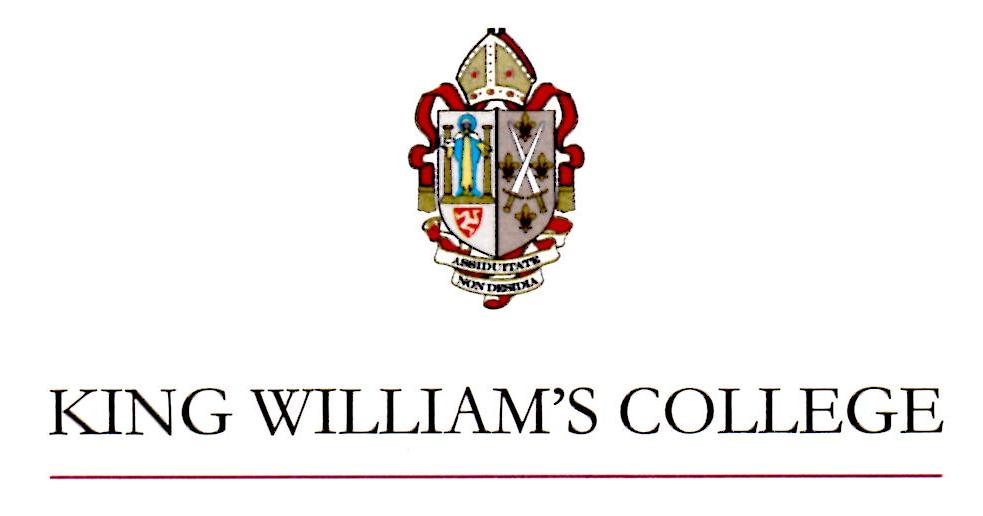 King William’s College Half-Term Holiday Guardianship PolicyIssue date: 11/18Last Review Date: 06/24Next Review: 06/27Moira Mackie (Chief Operating Officer)Stuart Corrie (Deputy Head Pastoral)For the parents of Overseas Pupils:King William’s CollegePolicy on Half-Term Holiday GuardianshipOccasionally, pupils ask the College to help with finding accommodation over half-terms or during the holidays. The College do not ordinarily organise lodgings, and parents generally enter into a private agreement with a guardianship agency. There are many agencies available who offer a wide range of services at a wide range of costs: AEGIS (Association for the Education and Guardianship of International Students) have a list of preliminary and accredited members with links to helpful websites (https://aegisuk.net/parents-agents/). Being on an island can sometimes limit the number of options for guardianship and homestay providers. Parents are therefore welcome to meet with Mrs Paula Westerman who independently manages a “Half Term Holiday Guardianship Programme”. This uses a number of local families who welcome pupils into their households and treat them as a member of the family. This arrangement often builds into a close friendship between parents and homestay and the pupils get the advantage of truly being part of the community.To be a homestay host for Mrs Westerman, the following criteria must be met:All adults (anyone over the age of 16) living in the home are to undergo DBS (Police) checks which are carried out by the College. The homes are visited by Mrs Westerman to ensure that the boarder’s health and welfare are properly attended to during their stay, that they are safe and that they will be adequately provided for.  The host is asked to sign an agreement and the boarder is given clear guidelines to follow. See appendix AAfter the Half Term Holiday Guardianship stay the pupils may be asked to comment on the quality of their stay, their accommodation and their experience.Fees: The charge for Homestay is £75 per day for bed & breakfast, light lunch and an evening meal.For any homestay that is longer than one month, the College has a duty to make a report to Isle of Man Social Care as a private fostering arrangement (https://isleofmanchildcare.proceduresonline.com/chapters/p_priv_fostering.html#:~:text=A%20private%20fostering%20arrangement%20is,that%20the%20arrangement%20should%20last), Appendix ATHE HALF-TERM HOLIDAY GUARDIANSHIP AGREEMENTDate ……Mr & Mrs Westerman40 The CroftsCastletownIsle of ManIM9 1LZI agree to accommodate insert name…………… from insert Date…. (after school and before 8pm) until insert Date….. (returning to school after 1pm) total number of nights in total.I confirm that I have Personal Liability Insurance which covers homestay guests and that I have read the above terms and the Guidelines for the Hosts and Temporary Boarders.Signature…………………………………………(Print)…………………………………………Please return to:Mrs Paula Westerman40 The CroftsCastletownIsle of ManIM9 1LZOr by scan to: paulaellawesterman@gmail.comGuidelines for the Hosts and PupilsThe following are guidelines for the welfare of pupils who are being accommodated on a temporary basis.For the Host:As a Host, you will be acting in loco parentis for the duration of the pupil’s stay and therefore are asked to maintain an appropriate duty of care.Please make sure of the following:The pupil knows how to contact you during the day should you leave the house.He / she is made aware of any security system in the house.He / she is made aware of any potential hazards (e.g. electrical faults, fierce dogs etc.)He / she is introduced to the nearest shops and amenities and is made aware of the local public transport system.He / she receives three meals per day and at least one of which is a hot cooked meal.  Any particular dietary requirements where reasonable should be met.He / she is made aware of how to contact a doctor in an emergency and the other emergency services.He / she has his / her own room and is not invited to share with another member of the family.The accommodation is protected by a smoke alarm.WiFi codes are provided for the boarder on arrival.For the Pupil:Please make sure of the following:You abide by the host’s house rules which will include the daily routine and the night time return deadlines.You give your host the contact details of your parents and guardians.You provide your host with any medical history you have had and make them aware of any allergies and ailments which you suffer from.You should make your host aware of any medication which you are currently taking.You act with courtesy and show a respect for the host, the family and the home.You do not smoke or drink alcohol in the house.You do not take any illegal drugs.You make your host aware of your intended destination(s) should you leave the house and the means (mobile phone) by which you can be contacted.You do not bring guests to the house without the express permission of the host.